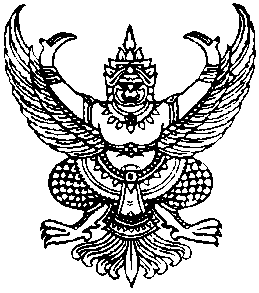 ประกาศองค์การบริหารส่วนตำบลกำแพงเซาเรื่อง  ประกาศสรุปผลการดำเนินการจัดซื้อจัดจ้างในรอบเดือน   กันยายน  พ.ศ.  2559--------------------------------	อาศัยอำนาจตามความในข้อ 1 และข้อ 2 แห่งประกาศคณะกรรมการข้อมูลข่าวสารของทางราชการ เรื่องกำหนดให้ข้อมูลข่าวสารเกี่ยวกับผลการพิจารณาการจัดซื้อจัดจ้างของหน่วยงานของรัฐเป็นข้อมูลข่าวสารที่ต้องจัดไว้ให้ประชาชนตรวจดูได้ตามมาตรา  9(8) แห่งพระราชบัญญัติข้อมูลข่าวสารของทางราชการ พ.ศ.  2540  โดยคณะกรรมการข้อมูลข่าวสารของทางราชการ ได้กำหนดให้หน่วยงานของรัฐจัดทำสรุปผลการพิจารณาการจัดซื้อจัดจ้างของหน่วยงานของรัฐเป็นรายเดือนทุก ๆ เดือน โดยให้มีรายละเอียดเกี่ยวกับงานที่จัดซื้อจัดจ้าง วงเงินงบประมาณ วิธีซื้อหรือจ้าง รายชื่อผู้เข้าเสนอราคาและราคาที่เสนอ ผู้ได้รับการคัดเลือกและราคา และเหตุผลที่คัดเลือกผู้เสนอราคารายนั้นโดยสรุป เพื่อเป็นดรรชนีสำหรับการตรวจดูของประชาชน ดังนั้นเพื่อปฏิบัติตามประกาศดังกล่าวและเพื่อให้การจัดซื้อจัดจ้างเป็นไปด้วยความโปร่งใสแลตรวจสอบ ได้องค์การบริหารส่วนตำบลกำแพงเซา    จึงขอประกาศสรุปผลการดำเนินการจัดซื้อจัดจ้างในรอบเดือน  กันยายน2559 ให้ประชาชนได้ทราบโดยทั่วกัน รายละเอียดตามแบบ สขร.1 แนบท้ายประกาศนี้		ทั้งนี้ ตั้งแต่วันที่    10 ตุลาคม  2559   เป็นต้นไป			ประกาศ  ณ  วันที่   10  ตุลาคม   พ.ศ. 2559 ไพเราะ  เอียดบัว(นางสาวไพเราะ  เอียดบัว)   นายกองค์การบริหารส่วนตำบลกำแพงเซางบหน้าสรุปผลการพิจารณาการจัดซื้อจัดจ้างของ อบจ./เทศบาล/อบต.      กำแพงเซา	         ประจำเดือน	กันยายน  2559ได้นำข้อมูลเกี่ยวกับการจัดซื้อจัดจ้างตามแบบ สขร.1 (ประจำเดือน  	กันยายน 2559  )               เผยแพร่  เมื่อวันที่  10 ตุลาคม 2559   โดยวิธี        ติดประกาศ,ประชาสัมพันธ์ทางเว็บไซต์ (www.kampangsao.go.th)	                 ไม่ได้นำข้อมูลเกี่ยวกับการจัดซื้อจัดจ้างตามแบบ สขร. เผยแพร่ เหตุเพราะ 					(ลงชื่อ)	        ปริยภัทร  นิจนารถ       ผู้รายงาน(นางปริยภัทร  นิจนารถ)ตำแหน่ง      นักวิชาการพัสดุ		แบบ สขร. 1สรุปผลการพิจารณาการจัดซื้อจัดจ้างในรอบเดือน  กันยายน  2559 องค์การบริหารส่วนตำบลกำแพงเซา -2--3--4--5--6--7--8--9--10--11--12--13- (ลงชื่อ)      ปริยภัทร  นิจนารถ      ผู้รายงาน(นางปริยภัทร  นิจนารถ)ตำแหน่ง   นักวิชาการพัสดุวันที่     10  ตุลาคม  2559ลำดับที่วิธีการจัดซื้อจัดจ้างจำนวนโครงการรวมวงเงินงบประมาณรวมราคากลางรวมราคาที่พิจารณาคัดเลือกวงเงินต่ำหรือสูงกว่าราคากลาง (+สูง) (-ต่ำกว่า)หมายเหตุ1จัดซื้อโดยวิธีตกลงราคา25448,847.60448,847.60448,847.60--2จัดจ้างโดยวิธีตกลงราคา331,456,850.001,456,850.001,456,850.00--3จัดซื้อโดยวิธีสอบราคา------4จัดจ้างโดยวิธีสอบราคา------5จัดซื้อโดยวิธีประกวดราคา------6จัดจ้างโดยวิธีประกวดราคา------7จัดซื้อจัดจ้างโดยวิธีพิเศษ------8จัดซื้อจัดจ้างโดยวิธีอิเลคทรอนิกค์------รวม581,905,697.601,905,697.601,905,697.60--ลำดับที่งานจัดซื้อจัดจ้างวงเงินงบประมาณ(ราคากลาง)วิธีซื้อ/จ้างการเสนอราคาการเสนอราคาการพิจารณาคัดเลือกการพิจารณาคัดเลือกเหตุผลที่คัดเลือกโดยสังเขปลำดับที่งานจัดซื้อจัดจ้างวงเงินงบประมาณ(ราคากลาง)วิธีซื้อ/จ้างผู้เสนอราคาราคาที่เสนอผู้ได้รับคัดเลือกราคาที่เสนอเหตุผลที่คัดเลือกโดยสังเขป1.จัดซื้ออาหารว่างพร้อมเครื่องดื่ม625.-ตกลงราคานางสาวปนัดดา  ดาราวัลย์625.-นางสาวปนัดดา  ดาราวัลย์625.-เป็นผู้เสนอราคาต่ำสุดที่มีคุณสมบัติถูกต้องตามเงื่อนไขในเอกสารตกลงราคาซื้อและเสนอราคาไม่เกินวงเงินงบประมาณ2.จัดซื้อวัสดุในการฝึกอบรมโครงการส่งเสริมพัฒนาคุณภาพชีวิตผู้ด้อยโอกาส ผู้พิการ เด็ก เยาวชน สตรี8,426.-ตกลงราคานางปรึกษา  บุญบำรุง8,426.-นางปรึกษา  บุญบำรุง8,426.-เป็นผู้เสนอราคาต่ำสุดที่มีคุณสมบัติถูกต้องตามเงื่อนไขในเอกสารตกลงราคาซื้อและเสนอราคาไม่เกินวงเงินงบประมาณ3.จัดซื้อวัสดุในการฝึกอบรมโครงการส่งเสริมพัฒนาคุณภาพชีวิตผู้ด้อยโอกาส ผู้พิการ เด็ก เยาวชน สตรี1,320.-ตกลงราคาหจก.กรุงไทยเปเปอร์1,320.-หจก.กรุงไทยเปเปอร์1,320.-เป็นผู้เสนอราคาต่ำสุดที่มีคุณสมบัติถูกต้องตามเงื่อนไขในเอกสารตกลงราคาซื้อและเสนอราคาไม่เกินวงเงินงบประมาณ4.จ้างเหมาทำอาหาร อาหารว่างพร้อมเครื่องดื่ม โครงการส่งเสริมพัฒนาคุณภาพชีวิตผู้ด้อยโอกาส ผู้พิการ เด็ก เยาวชน สตรี5,000.-ตกลงราคานางสาวกาญจนี  กาญจนานุกูล5,000.-นางสาวกาญจนี  กาญจนานุกูล5,000.-เป็นผู้เสนอราคาต่ำสุดที่มีคุณสมบัติถูกต้องตามเงื่อนไขในเอกสารตกลงราคาซื้อและเสนอราคาไม่เกินวงเงินงบประมาณลำดับที่งานจัดซื้อจัดจ้างวงเงินงบประมาณ(ราคากลาง)วิธีซื้อ/จ้างการเสนอราคาการเสนอราคาการพิจารณาคัดเลือกการพิจารณาคัดเลือกเหตุผลที่คัดเลือกโดยสังเขปลำดับที่งานจัดซื้อจัดจ้างวงเงินงบประมาณ(ราคากลาง)วิธีซื้อ/จ้างผู้เสนอราคาราคาที่เสนอผู้ได้รับคัดเลือกราคาที่เสนอเหตุผลที่คัดเลือกโดยสังเขป5.จ้างทำป้ายประชาสัมพันธ์ ขนาด 1.2x2.4 ม. โครงการส่งเสริมพัฒนาคุณภาพชีวิตผู้ด้อยโอกาส ผู้พิการ เด็ก เยาวชน สตรี460.-ตกลงราคาพริ้ง  แอ็ดเวอร์ไทซิ่ง460.-พริ้ง  แอ็ดเวอร์ไทซิ่ง460.-เป็นผู้เสนอราคาต่ำสุดที่มีคุณสมบัติถูกต้องตามเงื่อนไขในเอกสารตกลงราคาซื้อและเสนอราคาไม่เกินวงเงินงบประมาณ6.จัดซื้อวัสดุประปา6,630.-ตกลงราคาหจก.ประตูชัยการประปา6,630.-หจก.ประตูชัยการประปา6,630.-เป็นผู้เสนอราคาต่ำสุดที่มีคุณสมบัติถูกต้องตามเงื่อนไขในเอกสารตกลงราคาซื้อและเสนอราคาไม่เกินวงเงินงบประมาณ7.จ้างเหมาโครงการขยายเขตระบบประปาภายในหมู่บ้าน ม.248,000.-ตกลงราคาบริษัท ป.นครธุรกิจ จำกัด48,000.-บริษัท ป.นครธุรกิจ จำกัด48,000.-เป็นผู้เสนอราคาต่ำสุดที่มีคุณสมบัติถูกต้องตามเงื่อนไขในเอกสารตกลงราคาซื้อและเสนอราคาไม่เกินวงเงินงบประมาณ8.จัดซื้อยางมะตอย จำนวน 500 ถุง85,000.-ตกลงราคาร้านไอซ์วัสดุภัณฑ์85,000.-ร้านไอซ์วัสดุภัณฑ์85,000.-เป็นผู้เสนอราคาต่ำสุดที่มีคุณสมบัติถูกต้องตามเงื่อนไขในเอกสารตกลงราคาซื้อและเสนอราคาไม่เกินวงเงินงบประมาณลำดับที่งานจัดซื้อจัดจ้างวงเงินงบประมาณ(ราคากลาง)วิธีซื้อ/จ้างการเสนอราคาการเสนอราคาการพิจารณาคัดเลือกการพิจารณาคัดเลือกเหตุผลที่คัดเลือกโดยสังเขปลำดับที่งานจัดซื้อจัดจ้างวงเงินงบประมาณ(ราคากลาง)วิธีซื้อ/จ้างผู้เสนอราคาราคาที่เสนอผู้ได้รับคัดเลือกราคาที่เสนอเหตุผลที่คัดเลือกโดยสังเขป9.จัดซื้อวัสดุสำนักงาน (แบบพิมพ์)3,794.-ตกลงราคาโรงพิมพ์อาสารักษาดินแดน กรมการปกครอง3,794.-โรงพิมพ์อาสารักษาดินแดน กรมการปกครอง3,794.-เป็นผู้เสนอราคาต่ำสุดที่มีคุณสมบัติถูกต้องตามเงื่อนไขในเอกสารตกลงราคาซื้อและเสนอราคาไม่เกินวงเงินงบประมาณ10.จัดซื้อวัสดุสำนักงาน10,680.-ตกลงราคาหจก.กรุงไทยเปเปอร์10,680.-หจก.กรุงไทยเปเปอร์10,680.-เป็นผู้เสนอราคาต่ำสุดที่มีคุณสมบัติถูกต้องตามเงื่อนไขในเอกสารตกลงราคาซื้อและเสนอราคาไม่เกินวงเงินงบประมาณ11.จ้างเหมาซ่อมแซมและบำรุงรักษาตลาด อบต.กำแพงเซา (ทำการดูดส้วม)2,000.-ตกลงราคานายทรงศักดิ์  ส่งอำพร2,000.-นายทรงศักดิ์  ส่งอำพร2,000.-เป็นผู้เสนอราคาต่ำสุดที่มีคุณสมบัติถูกต้องตามเงื่อนไขในเอกสารตกลงราคาซื้อและเสนอราคาไม่เกินวงเงินงบประมาณ12.จัดซื้อวัสดุไฟฟ้า27,178.-ตกลงราคาแสนสิริอุปกรณ์ไฟฟ้า27,178.-แสนสิริอุปกรณ์ไฟฟ้า27,178.-เป็นผู้เสนอราคาต่ำสุดที่มีคุณสมบัติถูกต้องตามเงื่อนไขในเอกสารตกลงราคาซื้อและเสนอราคาไม่เกินวงเงินงบประมาณลำดับที่งานจัดซื้อจัดจ้างวงเงินงบประมาณ(ราคากลาง)วิธีซื้อ/จ้างการเสนอราคาการเสนอราคาการพิจารณาคัดเลือกการพิจารณาคัดเลือกเหตุผลที่คัดเลือกโดยสังเขปลำดับที่งานจัดซื้อจัดจ้างวงเงินงบประมาณ(ราคากลาง)วิธีซื้อ/จ้างผู้เสนอราคาราคาที่เสนอผู้ได้รับคัดเลือกราคาที่เสนอเหตุผลที่คัดเลือกโดยสังเขป13.จัดซื้อวัสดุคอมพิวเตอร์17,000.-ตกลงราคาร้านโกลบอลเวิร์ค17,000.-ร้านโกลบอลเวิร์ค17,000.-เป็นผู้เสนอราคาต่ำสุดที่มีคุณสมบัติถูกต้องตามเงื่อนไขในเอกสารตกลงราคาซื้อและเสนอราคาไม่เกินวงเงินงบประมาณ14.จัดซื้อวัสดุคอมพิวเตอร์1,250.-ตกลงราคาพรหมคีรีพาณิชย์ คอมฯ1,250.-พรหมคีรีพาณิชย์ คอมฯ1,250.-เป็นผู้เสนอราคาต่ำสุดที่มีคุณสมบัติถูกต้องตามเงื่อนไขในเอกสารตกลงราคาซื้อและเสนอราคาไม่เกินวงเงินงบประมาณ15.จัดซื้อเหรียญรางวัล จำนวน 640 เหรียญ11,520.-ตกลงราคาเอ็น พี สกรีน11,520.-เอ็น พี สกรีน11,520.-เป็นผู้เสนอราคาต่ำสุดที่มีคุณสมบัติถูกต้องตามเงื่อนไขในเอกสารตกลงราคาซื้อและเสนอราคาไม่เกินวงเงินงบประมาณ16.จัดซื้อชุดกีฬา54,260.-ตกลงราคาเอ็น พี สกรีน54,260.-เอ็น พี สกรีน54,260.-เป็นผู้เสนอราคาต่ำสุดที่มีคุณสมบัติถูกต้องตามเงื่อนไขในเอกสารตกลงราคาซื้อและเสนอราคาไม่เกินวงเงินงบประมาณ17.จัดซื้อถ้วยรางวัล13,400.-ตกลงราคาเอ็น พี สกรีน13,400.-เอ็น พี สกรีน13,400.-เป็นผู้เสนอราคาต่ำสุดที่มีคุณสมบัติถูกต้องตามเงื่อนไขในเอกสารตกลงราคาซื้อและเสนอราคาไม่เกินวงเงินงบประมาณลำดับที่งานจัดซื้อจัดจ้างวงเงินงบประมาณ(ราคากลาง)วิธีซื้อ/จ้างการเสนอราคาการเสนอราคาการพิจารณาคัดเลือกการพิจารณาคัดเลือกเหตุผลที่คัดเลือกโดยสังเขปลำดับที่งานจัดซื้อจัดจ้างวงเงินงบประมาณ(ราคากลาง)วิธีซื้อ/จ้างผู้เสนอราคาราคาที่เสนอผู้ได้รับคัดเลือกราคาที่เสนอเหตุผลที่คัดเลือกโดยสังเขป18.จัดซื้ออุปกรณ์กีฬา17,928.-ตกลงราคาเอ็น พี สกรีน17,928.-เอ็น พี สกรีน17,928.-เป็นผู้เสนอราคาต่ำสุดที่มีคุณสมบัติถูกต้องตามเงื่อนไขในเอกสารตกลงราคาซื้อและเสนอราคาไม่เกินวงเงินงบประมาณ19.จัดซื้อน้ำดื่ม พร้อมน้ำแข็ง3,240.-ตกลงราคาทิพย์สยาม3,240.-ทิพย์สยาม3,240.-เป็นผู้เสนอราคาต่ำสุดที่มีคุณสมบัติถูกต้องตามเงื่อนไขในเอกสารตกลงราคาซื้อและเสนอราคาไม่เกินวงเงินงบประมาณ20.จ้างเหมาติดตั้ง เต้นท์ โต๊ะ และเก้าอี้9,600.-ตกลงราคานายประสิทธ์  พงศ์พันธ์9,600.-นายประสิทธ์  พงศ์พันธ์9,600.-เป็นผู้เสนอราคาต่ำสุดที่มีคุณสมบัติถูกต้องตามเงื่อนไขในเอกสารตกลงราคาซื้อและเสนอราคาไม่เกินวงเงินงบประมาณ21.จ้างทำป้ายประชาสัมพันธ์ 2.4x4.8 ม.  จำนวน 2 แผ่น3,000.-ตกลงราคา104  ดีไซน์แอนด์พริ้น3,000.-104  ดีไซน์แอนด์พริ้น3,000.-เป็นผู้เสนอราคาต่ำสุดที่มีคุณสมบัติถูกต้องตามเงื่อนไขในเอกสารตกลงราคาซื้อและเสนอราคาไม่เกินวงเงินงบประมาณ21.จ้างทำป้ายแพรสำหรับพิธีเปิด จำนวน 1 ป้าย2,800.-ตกลงราคานางสาวเพ็ญพิชชา จันทร์เอียด2,800.-นางสาวเพ็ญพิชชา จันทร์เอียด2,800.-เป็นผู้เสนอราคาต่ำสุดที่มีคุณสมบัติถูกต้องตามเงื่อนไขในเอกสารตกลงราคาซื้อและเสนอราคาไม่เกินวงเงินงบประมาณลำดับที่งานจัดซื้อจัดจ้างวงเงินงบประมาณ(ราคากลาง)วิธีซื้อ/จ้างการเสนอราคาการเสนอราคาการพิจารณาคัดเลือกการพิจารณาคัดเลือกเหตุผลที่คัดเลือกโดยสังเขปลำดับที่งานจัดซื้อจัดจ้างวงเงินงบประมาณ(ราคากลาง)วิธีซื้อ/จ้างผู้เสนอราคาราคาที่เสนอผู้ได้รับคัดเลือกราคาที่เสนอเหตุผลที่คัดเลือกโดยสังเขป22.จ้างเหมาจัดเตรียมสนามแข่งขันบริเวณโรงเรียนวัดชัน27,000.-ตกลงราคานายสมเกียรติ  ล่องจ๋า27,000.-นายสมเกียรติ  ล่องจ๋า27,000.-เป็นผู้เสนอราคาต่ำสุดที่มีคุณสมบัติถูกต้องตามเงื่อนไขในเอกสารตกลงราคาซื้อและเสนอราคาไม่เกินวงเงินงบประมาณ23.จ้างเหมาซ่อมแซมบำรุงรักษาเครื่องปรับอากาศ1,300.-ตกลงราคานายเอกชัย  ดิษฐาภรณ์1,300.-นายเอกชัย  ดิษฐาภรณ์1,300.-เป็นผู้เสนอราคาต่ำสุดที่มีคุณสมบัติถูกต้องตามเงื่อนไขในเอกสารตกลงราคาซื้อและเสนอราคาไม่เกินวงเงินงบประมาณ24.จัดซื้ออาหาร อาหารว่างพร้อมเครื่องดื่ม1,750.-ตกลงราคานางสาวปนัดดา  ดาราวัลย์1,750.-นางสาวปนัดดา  ดาราวัลย์1,750.-เป็นผู้เสนอราคาต่ำสุดที่มีคุณสมบัติถูกต้องตามเงื่อนไขในเอกสารตกลงราคาซื้อและเสนอราคาไม่เกินวงเงินงบประมาณ25.จัดซื้อวัสดุคอมพิวเตอร์2,700.-ตกลงราคาพรหมคีรีพาณิชย์ คอมฯ2,700.-พรหมคีรีพาณิชย์ คอมฯ2,700.-เป็นผู้เสนอราคาต่ำสุดที่มีคุณสมบัติถูกต้องตามเงื่อนไขในเอกสารตกลงราคาซื้อและเสนอราคาไม่เกินวงเงินงบประมาณ26.จัดซื้อวัสดุงานบ้านงานครัว1,230.-ตกลงราคาหจก.กรุงไทยเปเปอร์1,230.-หจก.กรุงไทยเปเปอร์1,230.-เป็นผู้เสนอราคาต่ำสุดที่มีคุณสมบัติถูกต้องตามเงื่อนไขในเอกสารตกลงราคาซื้อและเสนอราคาไม่เกินวงเงินงบประมาณลำดับที่งานจัดซื้อจัดจ้างวงเงินงบประมาณ(ราคากลาง)วิธีซื้อ/จ้างการเสนอราคาการเสนอราคาการพิจารณาคัดเลือกการพิจารณาคัดเลือกเหตุผลที่คัดเลือกโดยสังเขปลำดับที่งานจัดซื้อจัดจ้างวงเงินงบประมาณ(ราคากลาง)วิธีซื้อ/จ้างผู้เสนอราคาราคาที่เสนอผู้ได้รับคัดเลือกราคาที่เสนอเหตุผลที่คัดเลือกโดยสังเขป27.จัดซื้อวัสดุสำนักงาน19,959.-ตกลงราคาหจก.กรุงไทยเปเปอร์19,959หจก.กรุงไทยเปเปอร์19,959เป็นผู้เสนอราคาต่ำสุดที่มีคุณสมบัติถูกต้องตามเงื่อนไขในเอกสารตกลงราคาซื้อและเสนอราคาไม่เกินวงเงินงบประมาณ28.จ้างเหมาโครงการขยายเพิ่มจุดรับสัญญาณระบบเสียงตามสาย ม.550,000.-ตกลงราคานายเกียรติศักดิ์  โบกขรณีย์50,000.-นายเกียรติศักดิ์  โบกขรณีย์50,000.-เป็นผู้เสนอราคาต่ำสุดที่มีคุณสมบัติถูกต้องตามเงื่อนไขในเอกสารตกลงราคาซื้อและเสนอราคาไม่เกินวงเงินงบประมาณ29.จ้างเหมาติดตั้งเครื่องผลิตน้ำสะอาดสำหรับผู้บริโภคประจำ ศพด.88,500.-ตกลงราคานครเครื่องกรองน้ำ88,500.-นครเครื่องกรองน้ำ88,500.-เป็นผู้เสนอราคาต่ำสุดที่มีคุณสมบัติถูกต้องตามเงื่อนไขในเอกสารตกลงราคาซื้อและเสนอราคาไม่เกินวงเงินงบประมาณ30.จัดซื้อวัสดุก่อสร้าง1,500.-ตกลงราคาพี-พี ค้าวัสดุ1,500.-พี-พี ค้าวัสดุ1,500.-เป็นผู้เสนอราคาต่ำสุดที่มีคุณสมบัติถูกต้องตามเงื่อนไขในเอกสารตกลงราคาซื้อและเสนอราคาไม่เกินวงเงินงบประมาณ31.จัดซื้อวัสดุคอมพิวเตอร์5,400.-ตกลงราคาพรหมคีรีพาณิชย์ คอมฯ5,400.-พรหมคีรีพาณิชย์ คอมฯ5,400.-เป็นผู้เสนอราคาต่ำสุดที่มีคุณสมบัติถูกต้องตามเงื่อนไขในเอกสารตกลงราคาซื้อและเสนอราคาไม่เกินวงเงินงบประมาณลำดับที่งานจัดซื้อจัดจ้างวงเงินงบประมาณ(ราคากลาง)วิธีซื้อ/จ้างการเสนอราคาการเสนอราคาการพิจารณาคัดเลือกการพิจารณาคัดเลือกเหตุผลที่คัดเลือกโดยสังเขปลำดับที่งานจัดซื้อจัดจ้างวงเงินงบประมาณ(ราคากลาง)วิธีซื้อ/จ้างผู้เสนอราคาราคาที่เสนอผู้ได้รับคัดเลือกราคาที่เสนอเหตุผลที่คัดเลือกโดยสังเขป32.จัดซื้อวัสดุก่อสร้าง1,150.-ตกลงราคาพี-พี ค้าวัสดุ1,150.-พี-พี ค้าวัสดุ1,150.-เป็นผู้เสนอราคาต่ำสุดที่มีคุณสมบัติถูกต้องตามเงื่อนไขในเอกสารตกลงราคาซื้อและเสนอราคาไม่เกินวงเงินงบประมาณ33.จ้างเหมาทำการซ่อมแซมไฟทางสาธาณะภายในตำบล จำนวน 149 จุด52,150.-ตกลงราคานายวิฑูรย์  หัสภาค52,150.-นายวิฑูรย์  หัสภาค52,150.-เป็นผู้เสนอราคาต่ำสุดที่มีคุณสมบัติถูกต้องตามเงื่อนไขในเอกสารตกลงราคาซื้อและเสนอราคาไม่เกินวงเงินงบประมาณ34.จ้างเหมาโครงการขยายเขตระบบประปาภายในหมู่บ้าน ม.457,500.-ตกลงราคาบริษัท ป.นครธุรกิจ จำกัด57,500.-บริษัท ป.นครธุรกิจ จำกัด57,500.-เป็นผู้เสนอราคาต่ำสุดที่มีคุณสมบัติถูกต้องตามเงื่อนไขในเอกสารตกลงราคาซื้อและเสนอราคาไม่เกินวงเงินงบประมาณ35.จัดซื้อวัสดุสำนักงาน (แบบพิมพ์ ผท.4 ผท.5)52,000.- ตกลงราคาหจก.กรุงไทยเปเปอร์52,000.-หจก.กรุงไทยเปเปอร์52,000.-เป็นผู้เสนอราคาต่ำสุดที่มีคุณสมบัติถูกต้องตามเงื่อนไขในเอกสารตกลงราคาซื้อและเสนอราคาไม่เกินวงเงินงบประมาณ36.จ้างเหมาโรงการปรับปรุงศาลาเอนกประสงค์ประจำหมู่บ้านบริเวณเกาะทวดพลตาพันอิน ม.5100,000.-ตกลงราคานายเมธา  ถาวรไชย100,000.-นายเมธา  ถาวรไชย100,000.-เป็นผู้เสนอราคาต่ำสุดที่มีคุณสมบัติถูกต้องตามเงื่อนไขในเอกสารตกลงราคาซื้อและเสนอราคาไม่เกินวงเงินงบประมาณลำดับที่งานจัดซื้อจัดจ้างวงเงินงบประมาณ(ราคากลาง)วิธีซื้อ/จ้างการเสนอราคาการเสนอราคาการพิจารณาคัดเลือกการพิจารณาคัดเลือกเหตุผลที่คัดเลือกโดยสังเขปลำดับที่งานจัดซื้อจัดจ้างวงเงินงบประมาณ(ราคากลาง)วิธีซื้อ/จ้างผู้เสนอราคาราคาที่เสนอผู้ได้รับคัดเลือกราคาที่เสนอเหตุผลที่คัดเลือกโดยสังเขป37.จ้างเหมาซ่อมแซมและบำรุงรักษาบรรทุกขยะ11,440.-ตกลงราคาบริษัท ทักษิณยนตรการ จำกัด11,440.-บริษัท ทักษิณยนตรการ จำกัด11,440.-เป็นผู้เสนอราคาต่ำสุดที่มีคุณสมบัติถูกต้องตามเงื่อนไขในเอกสารตกลงราคาซื้อและเสนอราคาไม่เกินวงเงินงบประมาณ38.จัดซื้ออาหาร อาหารว่างพร้อมเครื่องดื่ม1,750.-ตกลงราคานางสาวปนัดดา  ดาราวัลย์1,750.-นางสาวปนัดดา  ดาราวัลย์1,750.-เป็นผู้เสนอราคาต่ำสุดที่มีคุณสมบัติถูกต้องตามเงื่อนไขในเอกสารตกลงราคาซื้อและเสนอราคาไม่เกินวงเงินงบประมาณ39.จัดซื้ออาหารเสริม (นม)99,157.60ตกลงราคาบริษัท นครแดรี่พลัส จำกัด99,157.60บริษัท นครแดรี่พลัส จำกัด99,157.60เป็นผู้เสนอราคาต่ำสุดที่มีคุณสมบัติถูกต้องตามเงื่อนไขในเอกสารตกลงราคาซื้อและเสนอราคาไม่เกินวงเงินงบประมาณ40.จ้างเหมาโครงการซ่อมแซมถนนดินผิวจราจรหินคลุกสายอินทนิน-ตำบลขุนทะเล ม.8118,000.-ตกลงราคาบริษัท ป.นครธุรกิจ จำกัด118,000.-บริษัท ป.นครธุรกิจ จำกัด118,000.-เป็นผู้เสนอราคาต่ำสุดที่มีคุณสมบัติถูกต้องตามเงื่อนไขในเอกสารตกลงราคาซื้อและเสนอราคาไม่เกินวงเงินงบประมาณ41.จ้างเหมาโครงการถมหินคลุกถนนสายนาโหนดออก ม.270,000.-ตกลงราคาบริษัท ป.นครธุรกิจ จำกัด70,000.-บริษัท ป.นครธุรกิจ จำกัด70,000.-เป็นผู้เสนอราคาต่ำสุดที่มีคุณสมบัติถูกต้องตามเงื่อนไขในเอกสารตกลงราคาซื้อและเสนอราคาไม่เกินวงเงินงบประมาณลำดับที่งานจัดซื้อจัดจ้างวงเงินงบประมาณ(ราคากลาง)วิธีซื้อ/จ้างการเสนอราคาการเสนอราคาการพิจารณาคัดเลือกการพิจารณาคัดเลือกเหตุผลที่คัดเลือกโดยสังเขปลำดับที่งานจัดซื้อจัดจ้างวงเงินงบประมาณ(ราคากลาง)วิธีซื้อ/จ้างผู้เสนอราคาราคาที่เสนอผู้ได้รับคัดเลือกราคาที่เสนอเหตุผลที่คัดเลือกโดยสังเขป42.จ้างเหมาโครงการถมหินคลุกถนนสายเกาะทวด-หนองคล้า,เกาะทวด-นาดอน ม.539,700.-ตกลงราคาบริษัท ป.นครธุรกิจ จำกัด39,700.-บริษัท ป.นครธุรกิจ จำกัด39,700.-เป็นผู้เสนอราคาต่ำสุดที่มีคุณสมบัติถูกต้องตามเงื่อนไขในเอกสารตกลงราคาซื้อและเสนอราคาไม่เกินวงเงินงบประมาณ43.จ้างเหมาซ่อมแซมทางระบายน้ำถนนสายห้วยท้ายนา ม.916,900.-ตกลงราคาบริษัท ป.นครธุรกิจ จำกัด16,900.-บริษัท ป.นครธุรกิจ จำกัด16,900.-เป็นผู้เสนอราคาต่ำสุดที่มีคุณสมบัติถูกต้องตามเงื่อนไขในเอกสารตกลงราคาซื้อและเสนอราคาไม่เกินวงเงินงบประมาณ44.จ้างเหมาซ่อมแซมถนนดินผิวจราจรหินคลุกสายโคกอิฐ-ตำบลขุนทะเล  ม.958,000.-ตกลงราคาบริษัท ป.นครธุรกิจ จำกัด58,000.-บริษัท ป.นครธุรกิจ จำกัด58,000.-เป็นผู้เสนอราคาต่ำสุดที่มีคุณสมบัติถูกต้องตามเงื่อนไขในเอกสารตกลงราคาซื้อและเสนอราคาไม่เกินวงเงินงบประมาณ45.จ้างเหมาโครงการคลุกถนนสายแพงเซา 1,2,3  หมู่ที่ 550,000.-ตกลงราคาบริษัท ป.นครธุรกิจ จำกัด50,000.-บริษัท ป.นครธุรกิจ จำกัด50,000.-เป็นผู้เสนอราคาต่ำสุดที่มีคุณสมบัติถูกต้องตามเงื่อนไขในเอกสารตกลงราคาซื้อและเสนอราคาไม่เกินวงเงินงบประมาณ46.จ้างเหมาโครงการซ่อมแซมทางระบายน้ำถนนสายท่อลอด-ต.ขุนทะเล ม.984,000.-ตกลงราคาบริษัท ป.นครธุรกิจ จำกัด84,000.-บริษัท ป.นครธุรกิจ จำกัด84,000.-เป็นผู้เสนอราคาต่ำสุดที่มีคุณสมบัติถูกต้องตามเงื่อนไขในเอกสารตกลงราคาซื้อและเสนอราคาไม่เกินวงเงินงบประมาณลำดับที่งานจัดซื้อจัดจ้างวงเงินงบประมาณ(ราคากลาง)วิธีซื้อ/จ้างการเสนอราคาการเสนอราคาการพิจารณาคัดเลือกการพิจารณาคัดเลือกเหตุผลที่คัดเลือกโดยสังเขปลำดับที่งานจัดซื้อจัดจ้างวงเงินงบประมาณ(ราคากลาง)วิธีซื้อ/จ้างผู้เสนอราคาราคาที่เสนอผู้ได้รับคัดเลือกราคาที่เสนอเหตุผลที่คัดเลือกโดยสังเขป47.จ้างเหมาซ่อมแซมถนนดินผิวจราจรหินคลุกสายห้วยท้ายนา – ท่อลอด ม.9275,000.-ตกลงราคาบริษัท ป.นครธุรกิจ จำกัด275,000.-บริษัท ป.นครธุรกิจ จำกัด275,000.-เป็นผู้เสนอราคาต่ำสุดที่มีคุณสมบัติถูกต้องตามเงื่อนไขในเอกสารตกลงราคาซื้อและเสนอราคาไม่เกินวงเงินงบประมาณ48.จ้างเหมาโครงการซ่อมแซมระบบประปาหมู่บ้าน แบบบาดาลขนาดใหญ่ บ้านย่านซื่อ ม.347,000.-ตกลงราคาหจก.นครก่อกิจเจริญ47,000.-หจก.นครก่อกิจเจริญ47,000.-เป็นผู้เสนอราคาต่ำสุดที่มีคุณสมบัติถูกต้องตามเงื่อนไขในเอกสารตกลงราคาซื้อและเสนอราคาไม่เกินวงเงินงบประมาณ49.จ้างพนักงานสำรวจข้อมูลภาคสนาม จำนวน 3 เดือน27,000.-ตกลงราคาน.ส.สุดารัตน์  แรกคำนวณ27,000.-น.ส.สุดารัตน์  แรกคำนวณ27,000.-เป็นผู้เสนอราคาต่ำสุดที่มีคุณสมบัติถูกต้องตามเงื่อนไขในเอกสารตกลงราคาซื้อและเสนอราคาไม่เกินวงเงินงบประมาณ50.จ้างพนักงานสำรวจข้อมูลภาคสนาม จำนวน 3 เดือน27,000.-ตกลงราคานายอรรถพงศ์  ขุทรานนท์27,000.-นายอรรถพงศ์  ขุทรานนท์27,000.-เป็นผู้เสนอราคาต่ำสุดที่มีคุณสมบัติถูกต้องตามเงื่อนไขในเอกสารตกลงราคาซื้อและเสนอราคาไม่เกินวงเงินงบประมาณ51.จ้างพนักงานสำรวจข้อมูลภาคสนาม จำนวน 3 เดือน27,000.-ตกลงราคานายสิริพงศ์  จรเสมอ27,000.-นายสิริพงศ์  จรเสมอ27,000.-เป็นผู้เสนอราคาต่ำสุดที่มีคุณสมบัติถูกต้องตามเงื่อนไขในเอกสารตกลงราคาซื้อและเสนอราคาไม่เกินวงเงินงบประมาณลำดับที่งานจัดซื้อจัดจ้างวงเงินงบประมาณ(ราคากลาง)วิธีซื้อ/จ้างการเสนอราคาการเสนอราคาการพิจารณาคัดเลือกการพิจารณาคัดเลือกเหตุผลที่คัดเลือกโดยสังเขปลำดับที่งานจัดซื้อจัดจ้างวงเงินงบประมาณ(ราคากลาง)วิธีซื้อ/จ้างผู้เสนอราคาราคาที่เสนอผู้ได้รับคัดเลือกราคาที่เสนอเหตุผลที่คัดเลือกโดยสังเขป52.จ้างพนักงานภาคสนาม จำนวน 3 เดือน21,000.-ตกลงราคานางรัตนา  ฤทธิ์พันธ์21,000.-นางรัตนา  ฤทธิ์พันธ์21,000.-เป็นผู้เสนอราคาต่ำสุดที่มีคุณสมบัติถูกต้องตามเงื่อนไขในเอกสารตกลงราคาซื้อและเสนอราคาไม่เกินวงเงินงบประมาณ53.จ้างพนักงานภาคสนาม จำนวน 3 เดือน21,000.-ตกลงราคานางสาวภัทรานิษฐ์  เจริญธรรม21,000.-นางสาวภัทรานิษฐ์  เจริญธรรม21,000.-เป็นผู้เสนอราคาต่ำสุดที่มีคุณสมบัติถูกต้องตามเงื่อนไขในเอกสารตกลงราคาซื้อและเสนอราคาไม่เกินวงเงินงบประมาณ54.จ้างพนักงานภาคสนาม จำนวน 3 เดือน21,000.-ตกลงราคานายธัชชัย  จินวงศ์21,000.-นายธัชชัย  จินวงศ์21,000.-เป็นผู้เสนอราคาต่ำสุดที่มีคุณสมบัติถูกต้องตามเงื่อนไขในเอกสารตกลงราคาซื้อและเสนอราคาไม่เกินวงเงินงบประมาณ55.จ้างพนักงานภาคสนาม จำนวน 3 เดือน21,000.-ตกลงราคานางสาวปิยภรณ์  กูเปีย21,000.-นางสาวปิยภรณ์  กูเปีย21,000.-เป็นผู้เสนอราคาต่ำสุดที่มีคุณสมบัติถูกต้องตามเงื่อนไขในเอกสารตกลงราคาซื้อและเสนอราคาไม่เกินวงเงินงบประมาณ56.จ้างพนักงานภาคสนาม จำนวน 3 เดือน21,000.-ตกลงราคานางสาววิไลภรณ์  สุขดี21,000.-นางสาววิไลภรณ์  สุขดี21,000.-เป็นผู้เสนอราคาต่ำสุดที่มีคุณสมบัติถูกต้องตามเงื่อนไขในเอกสารตกลงราคาซื้อและเสนอราคาไม่เกินวงเงินงบประมาณลำดับที่งานจัดซื้อจัดจ้างวงเงินงบประมาณ(ราคากลาง)วิธีซื้อ/จ้างการเสนอราคาการเสนอราคาการพิจารณาคัดเลือกการพิจารณาคัดเลือกเหตุผลที่คัดเลือกโดยสังเขปลำดับที่งานจัดซื้อจัดจ้างวงเงินงบประมาณ(ราคากลาง)วิธีซื้อ/จ้างผู้เสนอราคาราคาที่เสนอผู้ได้รับคัดเลือกราคาที่เสนอเหตุผลที่คัดเลือกโดยสังเขป57.จ้างพนักงานภาคสนาม จำนวน 3 เดือน21,000.-ตกลงราคานางสาวกมลมาศ  วิเชียรมณี21,000.-นางสาวกมลมาศ  วิเชียรมณี21,000.-เป็นผู้เสนอราคาต่ำสุดที่มีคุณสมบัติถูกต้องตามเงื่อนไขในเอกสารตกลงราคาซื้อและเสนอราคาไม่เกินวงเงินงบประมาณ58.จ้างเหมาซ่อมแซมถนนคอนกรีตเสริมเหล็กสายท่อลอด-ต.ขุนทะเล ม.953,500.-ตกลงราคาบริษัท ป.นครธุรกิจ จำกัด53,500.-บริษัท ป.นครธุรกิจ จำกัด53,500.-เป็นผู้เสนอราคาต่ำสุดที่มีคุณสมบัติถูกต้องตามเงื่อนไขในเอกสารตกลงราคาซื้อและเสนอราคาไม่เกินวงเงินงบประมาณ